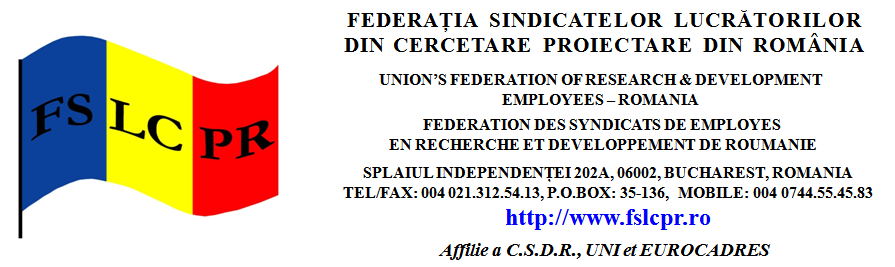 Nr.4 / 12.01.2015Către                                                       Ministerul Educaţiei şi Cercetării                                         În atenţia:domnului Sorin Mihai CÎMPEANU                                                                      Ministru M.E.C.                                  Spre ştiinţă: domnului Tudor PRISECARU                                                                 Preşedinte A.N.C.Ş.I.     Ca urmare a întâlnirii din 08.01.2015, pe care aţi avut amabilitatea să o convocaţi, pentru a cunoaşte punctul de vedere al Federaţiei Sindicatelor Lucrătorilor din Cercetare Proiectare din România (F.S.L.C.P.R.) privind problemele cu care se confruntă cercetătorii ştiinţifici şi personalul care activează în domeniul Cercetării ştiinţifice-Dezvoltării Tehnologice româneşti, vă înaintăm în anexă Informarea privind problemele discutate şi angajamentele asumate.   Menţionez că la e-mail-ul transmis pe adresa Dumneavoastră, în data de 09.01.2015 am ataşat şi proiectul de informare, împreună cu lista problemelor ce au constituit obiectul întâlnirii, solicitând transmiterea, dacă este cazul, a punctelor de vedere asupra cărora ar fi fost posibil să existe păreri diferite. Cum am înţeles că nu este cazul, ne primind nici un e-mail cu alte puncte de vedere, vă transmitem Informarea şi anexa cu problemele de discutat, pentru a urmări împreună respectarea  sarcinilor asumate.    Cu această ocazie vă informăm că am depus la Parlament solicitarea de întrevedere cu d-l deputat Nicu MARCU-preşedintele Comisiei pentru Învăţământ, Ştiinţă, Tineret şi Sport a Camerei Deputaţilor, privind respingerea O.G.6 / 2011.    Cu deosebită stimă şi încredere,Preşedinte F.S.L.C.P.R.Rdu MINEA